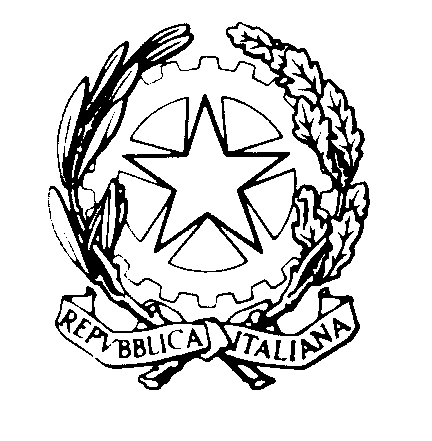 TRIBUNALE DI REGGIO CALABRIASEZIONE DEL DIBATTIMENTO                                                                             Al Segretario del Consiglio dell’Ordine degli Avvocati di Reggio CalabriaOggetto: DATE DI RINVIO DALL’UDIENZA MONOCRATICA DEL 7.2.2023 – GIUDICE DOTT.SSA GRETA IORISi comunicano le date di rinvio disposte all’udienza indicata in oggetto per la cortese pubblicazione sul sito istituzionaleSi ringrazia. Reggio Calabria, 7.2.2023                                                             Il Giudice                                                                                                   dott.ssa Greta Iori n.  ordineoreR.G.N.R.DATA DI RINVIO19.003043/20194.5.23- Collegio Capone-Cerfeda-Clemente29.104733/2020-SENTENZA-39.153266/20189.5.2349.4030/201821.3.2359.501292/20219.5.23610.003047/20219.5.23710.155422/202211.4.23810.30984/20209.5.23910.404955/201716.5.231011.001228/2020-SENTENZA-1111.156001/2016-SENTENZA-1211.306805/2014249/201916.5.231311.452081/2021-SENTENZA-1412.006805/2014-SENTENZA-1512.304626/201716.5.231612.454791/20197.3.20231713.00421/2022 S.I.G.E.-ORDINANZA-